桃園市立文昌國中疫情期間家事服務學習證明單班級：      座號：      姓名：           桃園市立文昌國中疫情期間家事服務學習證明單班級：      座號：      姓名：           桃園市立文昌國中疫情期間家事服務學習證明單班級：      座號：      姓名：           桃園市立文昌國中疫情期間家事服務學習證明單班級：      座號：      姓名：           桃園市立文昌國中疫情期間家事服務學習證明單班級：      座號：      姓名：           服務日期時數服務學習內容佐證資料  家長簽名111/3/9(範例)1(以小時為單位)刷門窗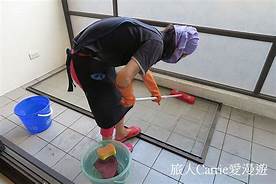 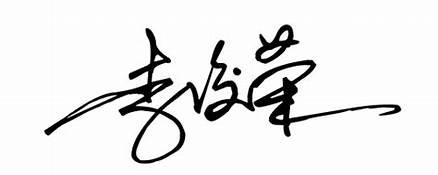 注意事項說明注意事項說明注意事項說明注意事項說明注意事項說明本辦法依據桃教學字第1110013347號實施辦理，待來文公告停止實施後立即廢止。請家長協助檢核孩子能確實依照所需時數完成家事服務，培養孩子主動積極的精神；切勿造假，以免影響孩子品格的表現。如有偽冒不實之情事，將撤銷時數並依情節嚴重程度予以懲處。此表單可由本校網站首頁公告消息志願服務欄位下列印，完成後裝訂於服務學習手冊。家事服務時數認證最多一天2小時，七、八年級每學年時數上限各為12小時，九年級該學年服務時數無上限。家事服務學習時數不得換算嘉獎。本辦法依據桃教學字第1110013347號實施辦理，待來文公告停止實施後立即廢止。請家長協助檢核孩子能確實依照所需時數完成家事服務，培養孩子主動積極的精神；切勿造假，以免影響孩子品格的表現。如有偽冒不實之情事，將撤銷時數並依情節嚴重程度予以懲處。此表單可由本校網站首頁公告消息志願服務欄位下列印，完成後裝訂於服務學習手冊。家事服務時數認證最多一天2小時，七、八年級每學年時數上限各為12小時，九年級該學年服務時數無上限。家事服務學習時數不得換算嘉獎。本辦法依據桃教學字第1110013347號實施辦理，待來文公告停止實施後立即廢止。請家長協助檢核孩子能確實依照所需時數完成家事服務，培養孩子主動積極的精神；切勿造假，以免影響孩子品格的表現。如有偽冒不實之情事，將撤銷時數並依情節嚴重程度予以懲處。此表單可由本校網站首頁公告消息志願服務欄位下列印，完成後裝訂於服務學習手冊。家事服務時數認證最多一天2小時，七、八年級每學年時數上限各為12小時，九年級該學年服務時數無上限。家事服務學習時數不得換算嘉獎。本辦法依據桃教學字第1110013347號實施辦理，待來文公告停止實施後立即廢止。請家長協助檢核孩子能確實依照所需時數完成家事服務，培養孩子主動積極的精神；切勿造假，以免影響孩子品格的表現。如有偽冒不實之情事，將撤銷時數並依情節嚴重程度予以懲處。此表單可由本校網站首頁公告消息志願服務欄位下列印，完成後裝訂於服務學習手冊。家事服務時數認證最多一天2小時，七、八年級每學年時數上限各為12小時，九年級該學年服務時數無上限。家事服務學習時數不得換算嘉獎。本辦法依據桃教學字第1110013347號實施辦理，待來文公告停止實施後立即廢止。請家長協助檢核孩子能確實依照所需時數完成家事服務，培養孩子主動積極的精神；切勿造假，以免影響孩子品格的表現。如有偽冒不實之情事，將撤銷時數並依情節嚴重程度予以懲處。此表單可由本校網站首頁公告消息志願服務欄位下列印，完成後裝訂於服務學習手冊。家事服務時數認證最多一天2小時，七、八年級每學年時數上限各為12小時，九年級該學年服務時數無上限。家事服務學習時數不得換算嘉獎。